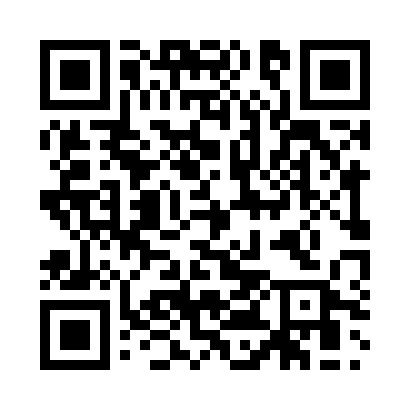 Prayer times for Ubbenhagen, GermanyWed 1 May 2024 - Fri 31 May 2024High Latitude Method: Angle Based RulePrayer Calculation Method: Muslim World LeagueAsar Calculation Method: ShafiPrayer times provided by https://www.salahtimes.comDateDayFajrSunriseDhuhrAsrMaghribIsha1Wed3:306:001:275:308:5411:142Thu3:265:591:275:318:5611:173Fri3:225:571:275:318:5811:204Sat3:185:551:275:328:5911:245Sun3:145:531:275:339:0111:276Mon3:135:511:265:339:0211:307Tue3:125:501:265:349:0411:338Wed3:115:481:265:359:0611:349Thu3:115:461:265:359:0711:3410Fri3:105:451:265:369:0911:3511Sat3:095:431:265:379:1011:3612Sun3:085:411:265:379:1211:3613Mon3:085:401:265:389:1311:3714Tue3:075:381:265:389:1511:3815Wed3:075:371:265:399:1711:3816Thu3:065:351:265:409:1811:3917Fri3:065:341:265:409:1911:4018Sat3:055:321:265:419:2111:4019Sun3:045:311:265:419:2211:4120Mon3:045:301:265:429:2411:4121Tue3:035:281:275:429:2511:4222Wed3:035:271:275:439:2711:4323Thu3:035:261:275:439:2811:4324Fri3:025:251:275:449:2911:4425Sat3:025:241:275:459:3111:4526Sun3:015:231:275:459:3211:4527Mon3:015:221:275:469:3311:4628Tue3:015:211:275:469:3411:4629Wed3:005:201:275:479:3511:4730Thu3:005:191:285:479:3711:4831Fri3:005:181:285:489:3811:48